Bridgemere CE Primary SchoolEquality Information and Objectives Policy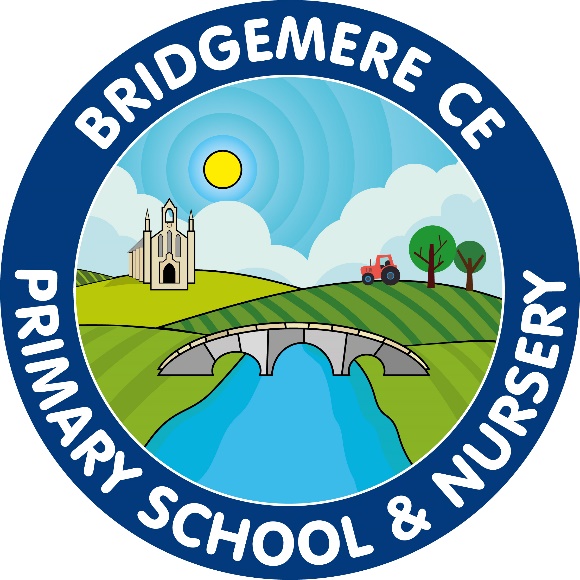 ‘I can do all things through Christ who strengthens me’Philippians 4 v 13The Equality Scheme and Objectives have been read and approved by staff and Governors.June 2020February 2022 February 2023February 2024 Review: June 2024 Bridgemere CE Primary School Equality Scheme and ObjectivesContentsAimsEthos and Equality StatementLegalisation and guidance Guiding PrinciplesRoles and responsibilities  Eliminating discriminationAdvancing equality of opportunityFostering good relationsEquality considerations in decision-makingEquality objectivesCollecting and using informationAddressing prejudice-related incidentsAppeal ProcessCurriculumStaffing – recruitment, training and professional developmentReligious observanceMonitoring arrangementsAims Bridgemere CE Primary School recognises that certain groups in society have historically been disadvantaged because of unlawful discrimination they have faced due to their race, sex, disability, gender reassignment, marriage/civil partnership, religion/belief, sexual orientation or age. Our school aims to meet its obligations under the public sector equality duty by having due regard to the need to:Eliminate discrimination and other conduct that is prohibited by the Equality Act 2010Advance equality of opportunity between people who share a protected characteristic and people who do not share itFoster good relations across all characteristics – between people who share a protected characteristic and people who do not share it This policy will put in place a range of actions to eliminate prejudice, unlawful discrimination and victimisation within the school community and workforce.Ethos and Equality StatementWe have carefully considered and analysed the impact of this policy on equality and the possible implications for pupils with protected characteristics, as part of our commitment to meet the Public Sector Equality Duty (PSED) requirement to have due regard to the need to eliminate discrimination, advance equality of opportunity and foster good relations.In our school, we aim to tackle discrimination and promote equality of opportunity and good relations across all aspects of school life. We do this by: creating an ethos in which all pupils and staff feel valued and secure; building self-esteem and confidence in our pupils, so that they can then use these qualities to influence their own relationships with all others respecting their differences; removing or minimising any barriers to learning, so that all pupils can achieve; ensuring that our teaching takes into account the learning needs of all pupils actively tackling discrimination and promoting equality and inclusion through our School Rules, newsletters to parents, displays of work and website.making clear to our pupils what constitutes aggressive and prejudice related behaviour;   identifying clear procedures for dealing quickly with incidents of prejudice related behaviour; making pupils and staff confident to challenge prejudice related behaviour. We ensure the principles listed above apply to the full range of our policies and practices, including those that are concerned with: pupils' progress, attainment and achievement pupils' personal development, welfare and well-being teaching styles and strategies admissions and attendance staff recruitment, retention and professional development care, guidance and support behaviour, discipline and exclusions working in partnership with parents, carers and guardians working with the wider community. Children and all staff are encouraged to value each other and build up and maintain cooperative working relationships both within school and in the community, such relationships being based on mutual respect for each other.Legislation and guidance This document meets the requirements under the following legislation: The Equality Act 2010, which introduced the public sector equality duty and protects people from discriminationThe Equality Act 2010 (Specific Duties) Regulations 2011, which require schools to publish information to demonstrate how they are complying with the public sector equality duty and to publish equality objectivesThis document is also based on Department for Education (DfE) guidance: The Equality Act 2010 and schools.  This policy operates in conjunction with the following school policies:Admissions Policy Complaints PolicyAccessibility PolicySpecial Educational Needs and Disabilities PolicySEND Information ReportFor the purpose of this policy, the Equality Act 2010 will be referred to as ‘the Act’.The Equality Act 2010 provides a modern, single legal framework with three broad duties:Eliminate discriminationAdvance equality of opportunityFoster good relationsThe school fully understands the principles of the Act and the work needed to ensure that those with protected characteristics are not discriminated against and are given equal opportunities. Protected characteristics, under the Act, are as follows:AgeDisabilityRace, colour, nationality or ethnicitySex Gender reassignmentMaternity and pregnancyReligion and beliefSexual orientationMarriage and civil partnership The Act makes it unlawful for the responsible body of a school to discriminate against, harass or victimise a pupil or potential pupil:In relation to admissions.In the way it provides education for pupils.In the way it provides pupils access to any benefit, facility or service.By excluding a pupil or subjecting them to any other detriment.The responsible body for the school is the Governing Body.The school’s liability not to discriminate, harass or victimise does not end when a pupil has left the school, but will apply to subsequent actions connected to the previous relationship between school and pupil, such as the provision of references on former pupils or access to “old pupils” communications and activities.The school will promote equality of opportunity for all staff and job applicants.Guiding Principles In fulfilling the legal obligations cited above, we are guided by seven principles: Principle 1: All learners are of equal value. We see all learners and potential learners, and their parents, as of equal value, regardless of any protected characteristic.Principle 2: We recognise and respect difference. Treating people equally can mean treating them differently. Our policies, procedures and activities will not discriminate but must nevertheless take account of differences in life-experience, outlook and background, and in the kinds of barriers and disadvantages which people may face in relation to any protected characteristic.Principle 3: We foster positive attitudes and relationships, and a shared sense of cohesion and belonging. We foster positive attitudes and relationships, a shared sense of cohesion and belonging, and ensure this is promoted in our policies, procedures and activities.Policies and programmes promote:positive attitudes and interactionsmutual respect and good relationsan absence of harassment or prejudice-related bullying between people of different ability, background, gender or cultural identityThe school will promote race equality and have due regard to eliminating unlawful racial discrimination, promoting equality of opportunity and good relations between people of different racial groups.The school will promote disability equality, ensuring equality of opportunity, eliminating unlawful discrimination and disability-related harassment and encouraging participation by disabled people in public life.The school will promote gender equality by eliminating unlawful discrimination and harassment, and promote the equality of opportunity between men and women, girls and boys.Transgender people are explicitly covered by the PSED. For the purposes of this policy, the term ‘transgender’ refers to an individual whose gender expression or identity is different from that traditionally associated with the sex they were assigned at birth.The school will respect the confidentiality of those seeking gender reassignment and will provide a supportive environment within the community.The school is opposed to all forms of prejudice and recognises that children and young people who experience any form of prejudice-related discrimination may fare less well in the education system.Principle 4: We observe good equalities practice in staff recruitment, retention and development.The school observes good equalities practice in staff recruitment, retention and development, and ensures that all policies and procedures benefit all employees and potential employees regardless of any protected characteristic, and with full respect for legal rights relating to pregnancy and maternity. Steps are taken to positively promote equality, especially where there is evidence of inequality.The school will ensure that staff are aware of their responsibilities, given necessary training and support, and report progress to the Governing Body.The school will ensure that all staff comply with the appropriate equality legislation and regulations.Principle 5: We aim to reduce and remove inequalities and barriers that already exist.In addition to avoiding or minimising possible negative impacts of policies and programmes, we take opportunities to maximise positive impacts by addressing, reducing and removing inequalities and barriers that already exist between people of different ability, background, gender or cultural identityWe ensure staff promote an inclusive and collaborative ethos in the school, challenging inappropriate language and behaviour, responding appropriately to incidents of discrimination and harassment, and showing appropriate support for pupils with additional needs, maintaining a good level of awareness of issues surrounding equality.Principle 6: We consult and involve widely.The school endeavours to consult widely within the community to address any concerns that may be raised. This is completed through annual surveys, formal and informal parent meetings, Parent Council meetings and consultation with external agencies.Principle 7: Society as a whole should benefit.The school ensures that policies, procedures and activities benefit society as a whole, both locally and nationally, by fostering greater social cohesion, and greater participation in the public life of everyone, regardless of any protected characteristic.In addition to these guiding principles, as not already mentioned, the school will:Ensure that the school’s Admissions Policy will not discriminate against any protected characteristic in any way.Ensure that the recording and reporting of equality and diversity is sufficiently scrutinised. Roles and responsibilities The Governing Body is responsible for ensuring that the school complies with legislation, and that this policy and its related procedures and action plans are implemented. A member of the Governing Body has a watching brief regarding the implementation of this policy. The Headteacher is responsible for implementing the policy, for ensuring that all staff are aware of their responsibilities and are given appropriate training and support and for taking appropriate action in any cases of unlawful discrimination. The Headteacher has day-to-day responsibility for co-ordinating implementation of the policy. The school will have an equality page on its website, in order to demonstrate how it is complying with the PSED in the Equality Act 2010, and advancing equality of opportunity.Eliminating discrimination The school is aware of its obligations under the Equality Act 2010 and complies with non-discrimination provisions. Where relevant, our policies include reference to the importance of avoiding discrimination and other prohibited conduct. Staff and governors are regularly reminded of their responsibilities under the Equality Act, for example during meetings. Where this has been discussed during a meeting it is recorded in the meeting minutes.New staff receive training on the Equality Act as part of their induction, and all staff receive refresher training every September.The school has a designated member of staff for monitoring equality issues – Caroline Middleton, Headteacher, and an equality link governor. They regularly liaise regarding any issues and make senior leaders and governors aware of these as appropriate. Advancing equality of opportunityAs set out in the DfE guidance on the Equality Act, the school aims to advance equality of opportunity by:Removing or minimising disadvantages suffered by people which are connected to a particular characteristic they have (e.g. pupils with disabilities, or gay pupils who are being subjected to homophobic bullying)Taking steps to meet the particular needs of people who have a particular characteristic (e.g. enabling Muslim pupils to pray at prescribed times) Encouraging people who have a particular characteristic to participate fully in any activities (e.g. encouraging all pupils to be involved in the full range of school societies) In fulfilling this aspect of the duty, the school will:Due to the small numbers, the school does not publish attainment data showing how pupils with different characteristics are performing as this could make them identifiable. But will:Analyse the above data to determine strengths and areas for improvement, implement actions in response and publish this informationMake evidence available identifying improvements for specific groups (e.g. declines in incidents of homophobic or transphobic bullying) The school will consult with stakeholders to establish equality objectives and draw up a plan based on information collected on protected groups and accessibility planning. Equality objectives will be published at least every four years commencing on the date of the last publication.Bullying and prejudice will be carefully monitored and dealt with accordingly.Fostering good relations The school aims to foster good relations between those who share a protected characteristic and those who do not share it by:Promoting tolerance, friendship and understanding of a range of religions and cultures through different aspects of our curriculum. This includes teaching in RE, citizenship and personal, social, health and economic (PSHE) education, but also activities in other curriculum areas. For example, as part of teaching and learning in English/reading, pupils will be introduced to literature from a range of culturesHolding assemblies dealing with relevant issues. Pupils will be encouraged to take a lead in such assemblies and we will also invite external speakers to contributeWorking with our local community. This includes inviting leaders of local groups to speak with our pupils, and organising school trips and activities based around the local communityEncouraging and implementing initiatives to deal with tensions between different groups of pupils within the school. For example, our school council has representatives from different year groups and is formed of pupils from a range of backgrounds. All pupils are encouraged to participate in the school’s activities, such as sports clubs. We have developed links with people and groups who have specialist knowledge about particular characteristics, which helps inform and develop our approachEquality considerations in decision-makingThe school ensures it has due regard to equality considerations whenever significant decisions are made. The school always considers the impact of significant decisions on particular groups. For example, when a school trip or activity is being planned, the school considers whether the trip: •	Cuts across any religious holidays•	Is accessible to pupils with disabilities•	Has equivalent facilities for boys and girlsEquality objectivesThe school will update all published equality documentation annually and will publish its objectives at least every four years.  Collecting and using informationThe school will collect equality information for the purpose of:Identifying key issues, e.g. unlawful discrimination in teaching methods.Assessing performance, e.g. benchmarking against similar organisations locally or nationally.Taking action, e.g. adapting working practice to accommodate the needs of staff who share protected characteristics. The school will build an equality profile for staff to assist with identifying any issues within their recruitment regime. The school will obtain the following information from their staffRecruitment and promotion Numbers of part-time and full-time staff Pay and remuneration Training Return to work of women on maternity leave Return to work of disabled employees following sick leave relating to their disabilities Appraisals Grievances (including about harassment) Disciplinary action (including for harassment) Dismissals and other reasons for leavingThe school will use the information they obtain to analyse any gaps present in their equality workings and procedures. Any personal data the school collects will be processed in accordance with the Data Protection Policy (GDPR Compliant).Addressing prejudice-related incidentsThe school is opposed to all forms of prejudice and we recognise that pupils and staff who experience any form of prejudice-related discrimination may fare less well in the education system.The school will ensure that pupils and staff are aware of the impact of prejudice in order to prevent any incidents from occurring.If incidents continue to occur, the school will address them immediately and report them to the LA.  The following is guidance on the procedure for dealing with prejudice-related incidents: Any adult witnessing an incident or being informed about an incident must follow these agreed procedures: stop the incident and comfort the person who is the victim; if appropriate, reprimand the aggressor and inform the victim what action has been taken; if the incident is witnessed by other pupils, tell them why it is wrong; report the incident to the Headteacher and inform them of any action taken inform the class teacher(s) of both the victim and the aggressor when the incident relates to a child in school record what happened on CPOMs inform both sets of parents, if appropriate. Incidents will be dealt with in a sensitive manner. The PSHE curriculum will be used to help promote a positive image of all members of society, with particular reference to the protected characteristics made reference to in this policy. All prejudice related incidents will be recorded and reported to the Governing Body by the Headteacher.Appeal processStaff members retain the right to appeal against a decision on the acceptability of their appearance e.g. dress code, using the school’s grievance procedure.The school will adhere to the Complaints Policy when following the grievance procedure.CurriculumAll pupils will be entitled to access a broad and balanced curriculum and to teaching and learning opportunities which meet their needs, including extra support where this has been identified as a statutory need.When planning the curriculum, the school will take every opportunity to promote and advance equality. Each curriculum subject will be kept under review to ensure that it reflects the principles set out aboveWhen teaching the curriculum, the school will promote equality and will not subject individuals to discrimination.The school will develop an appropriate curriculum for all pupils in all vulnerable groups.The school will ensure PSHE lessons are designed for pupils to develop their knowledge of the world and the importance of equalityStaffing - Recruitment, Training and Professional Development The school is required to supply the LA with employment data related to all groups employed. The school is committed to attracting and developing a workforce on a basis of merit. The recruitment process will be monitored to ensure that there is no bias based on the protected characteristics. No teaching and support staff posts are sex specific. All staff have equal access to in-service training and posts of responsibility. Religious observance We respect the religious beliefs and practice of all staff, pupils and parents, and comply with reasonable requests relating to religious observance and practice. Monitoring arrangementsThe Headteacher alongside the Senior Leadership Team will update the equality information we publish, at least every year.This document will be reviewed by Governing Body at least every 4 years. This will be monitored and evaluated in the following ways:The attainment of pupils with protected characteristics and those from vulnerable groups and address any issues of differential progress and achievement Equal opportunities recruitment dataOfsted inspection judgements on equality and diversityIncident records related to harassment and bullying The exclusion and other aspects of the behaviour management system by protected characteristics The teaching and learning to ensure all pupils’ needs are met irrespective of their background and that challenging targets are set for all The curriculum and teaching resources to ensure that pupils’ experiences are broadened and they are prepared for life in a diverse society The protected characteristic composition of the school’s staff and Governors, with the aim of presenting positive role models and reflecting the diversity in wider society The way in which the school is sensitive to, and meets the needs of all stakeholders, paying particular regard to cultural, religious historical, ethnic and/or linguistic heritages The way in which the school uses the diversity within its local and wider communities to enrich learning experiences for pupils In considering the effectiveness of this scheme, consultation will be undertaken with staff, Governors, pupils and Parents / Carers to assist in this review process.Any changes made to this policy will be communicated to all members of staff.C MiddletonFebruary 2024School Community ResponsibilityGoverning BodyThe Governing Body will:Ensure that the equality information and objectives as set out in this statement are published and communicated throughout the school, including to staff, pupils and parents, and that they are reviewed and updated at least once every four years Delegate responsibility for monitoring the achievement of the objectives on a daily basis to the headteacherEnsure that the school complies with the appropriate equality legislation and regulations.Ensure that the school’s policies and procedures are developed and implemented with appropriate equality impact assessments informing future plans.Ensure that the school’s Admissions Policy does not discriminate in any way.Ensure equal opportunities in its staff recruitment and promotion practices, professional development programmes and in membership of the governing board.Provide information in appropriate and accessible formats.Ensure that the necessary disciplinary measures are in place to enforce this policy.The equality link governor is Meet with the designated member of staff for equality annually, and other relevant staff members, to discuss any issues and how these are being addressed Ensure they’re familiar with all relevant legislation and the contents of this documentAttend appropriate equality and diversity trainingReport back to the full governing board regarding any issues Headteacher The Headteacher will:Promote knowledge and understanding of the equality objectives amongst staff and pupilsMonitor success in achieving the objectives and report back to governorsEnsure that all staff members receive the appropriate equality and diversity training as part of their induction and CPD.Ensure that all parents, visitors and contractors are aware of, and comply with, the provisions of this policy.Actively challenge and take appropriate action in any case of discriminatory practice.Address any reported incidents of harassment or bullying in line with DfE guidance.The designated member of staff for equality (SENCO) will:Support the Headteacher in promoting knowledge and understanding of the equality objectives amongst staff and pupilsMeet with the equality link governor annually to raise and discuss any issues Support the Headteacher in identifying any staff training needs, and deliver training as necessaryAll school staff are expected to have regard to this document and to work to achieve the objectives as set out in section 10Teaching & Non-Teaching StaffBe mindful of any incidents of harassment or bullying in the school.Address any minor issues of harassment or bullying and report any major breaches of the policy to the Headteacher.Identify and challenge bias and stereotyping within the curriculum and the school’s culture.Promote equality and good relations, and not harass or discriminate in any way.Monitor pupils’ progress and academic needs to ensure the appropriate support is in place.Keep up-to-date with equality legislation and its application by attending the appropriate training.ParentsNot discriminate or harass any other pupil, family or staff member of the school communityActively encourage equality and diversity in the school by contributing their cultural experiences and values, informing the Governing Body of actions that can be taken, and by supporting and challenging the school to achievement the commitment set out in this policyReport any incidences of bullying or harassment, whether to themselves or to others, to a member of staff.Abide by all the school’s equality and diversity policies, procedures and codes. PupilsNot discriminate or harass any other pupil or staff member.Actively encourage equality and diversity in the school by contributing their cultural experiences and values.Report any incidences of bullying or harassment, whether to themselves or to others, to the Headteacher or to another member of staff.Abide by all the school’s equality and diversity policies, procedures and codes. Local Community MembersTake an active part in identifying barriers for the school community and in informing the Governing Body of actions that can be taken to eradicate these Take an active role in supporting and challenging the school to achieve the commitment made to the school community in tackling inequality and achieving equality of opportunity for all.Objective 1To improve the attendance of children within vulnerable groups, with particular emphasis on Pupil Premium and SENDWhy we have chosen this objective:Over academic year 2018-2019 and year to date 2019-2020, the overall attendance figures for a) All Pupils with SEND compared to Non-SEND, and b) Pupils with Pupil Premium compared to those without, continues to appear lowerTo achieve this objective, we plan to:Regular reporting of vulnerable groups attendance (at least half termly) to identify both school based issues and individual issuesProcurement of non-LA based Education Welfare ServiceStaffing review which places more emphasis on family and attendance as well as learning for pupils in our vulnerable groupsSuccess Criteria: Data analysis for identified groups begins to fair as good or better than those outside of these groupsKey progress on attendance is made for specific, high concern casesTimescales: Contract with Education Welfare Management (EWM) in place March 2020New staffing structure to be developed for September 2020Following this, academic year 2020-2021 should show comparatively better attendance for these identified groupsProgress we are making towards this objective Contract is in place for Education Welfare Management; they already have initial awareness of one high needs case, and are working alongside school to update our Attendance Policy in preparation for September 20202020-21 Due to Lockdown and Covid there has been a high emphasis on ensuring that vulnerable groups are logging on at home for remote learning. All children are strictly monitored for attendance and phone calls have been made home for any children who have not logged on or attended school. This procedure ensured we kept in close contact with all pupils especially those who were vulnerable2021-22 Covid has continued to play a big part in attendance since September 2021. Pupils have been isolating and have not attended school if tested positive. A strict Covid Breakout Plan has been operated and a register for all pupils isolating or have tested positive.Monitoring of all pupil especially vulnerable children has continued There is now tightening up on punctuality. A small number of children have been arriving late. A new sign in system is now in operation from 14th February where parents need to sign their child in and give a reason why they are late February 2023: Attendance of SEND pupils:2021-22 - 95.2%2022-Feb 23 – 95.95% Attendance of PP pupils:2021-22 – 94.7%2022-Feb 23 – 93.2%February 2024:Attendance 2022-23Whole School: 96.4%SEND pupils: 95.2%PP pupils: 94.5%Attendance Autumn Term 2023 Whole School: 95.3%SEND pupils: 96.3%PP pupils: 95.6% Objective 2To monitor the new Curriculum (commenced September 2019) to ensure that this results in good outcomes for pupils within our vulnerable groups (particularly those working below age related that are pupil premium / SEND / EAL)Why we have chosen this objective:A new curriculum is in place from September 2020, and we want to ensure that this is relevant, appropriate and provides secure opportunities for pupils in vulnerable groups to success (e.g. pupils with EHCP / SEND / EAL)To achieve this objective, we plan to:Curriculum is in place by September 2020 through the combined work of Senior Leaders and all curriculum leadsSLT closely monitor the impact of this new curriculum over academic year 2019-2020 (and beyond) with a definite focus on how it meets the needs of pupils in vulnerable groups e.g. SEND / those working below expectation within pupil premium groupFurther refinement of all objectives within the curriculum, breaking these down into 3 levels (Basic, Core and Advanced)Development of bespoke Target Tracker package to ensure that pupils can be assessed in line with these graduated objectivesSuccess Criteria: Curriculum RAGs show green in relation to how the curriculum meets the needs of pupils working below expectation, pupil premium children and in particular pupils with SENDNew target tracker format is able to better monitor and analyse the progress and attainment for pupils working below age related / pupil premium / SEND / EALSenior leaders are sure that the curriculum fully meets the needs of all pupilsTimescales: New curriculum September 2019Refined curriculum with basic, core and advanced objectives – April 2020Bespoke Target Tracker – September 2020Progress we are making towards this objective As at April 2020, all areas of the curriculum have broken down objectivesAnna Pike is working alongside Target Tracker to begin to formulate the bespoke package 2020-21 Due to Lockdown and Covid there was a change in the curriculum being taught. There was a focus on the core curriculum in autumn and spring terms and returning to the full curriculum in summer 2021. Target tracker was continued to be used to monitor children’s progress2021-22 Review of the current curriculum in light of not joining the RLLAT and being once again a standalone maintained school. The SEF was reviewed with staff and clear objectives set in the SDP allow all children to flourish A new tracking system ‘Insights’ is being researched and trailed. Staff CPD on 14th March. 2022-23 Mrs Becci Banister continues to be the SENDCo at Bridgemere. Embedding of the reviewed curriculum with a focus on all pupils accessing the curriculum. Focus on Quality First Teaching and adaptive teaching / scaffolding for pupils who need further support.February 2023 specific training for all staff on EEF guidance on adaptive teaching as part of the ECT framework EEF blog: Moving from ‘differentiation’ to ‘adaptive teaching’ | EEF (educationendowmentfoundation.org.uk) and the Teacher Handbook launched to support schools to embed inclusive practice on the NASEN website.February 2024:There continues to be a clear focus on making adaptions to the curriculum for children who struggle. Mrs Becci Banister has ensured that all staff had had training to support pupils who are working below expected standards and monitors classroom provision and pupils progress each term / half term. Termly progress meeting are attended by the Headteacher and SENDCO with the class teacher to ensure that pupils on going needs are catered for.The change to the Cheshire East Inclusive SEND Toolkit – September 2023 has ensured that Ordinary Adaptive Inclusive Provision (OAIP) is in place for all pupils in the classroom. Staff have been trained to ensure this approach is used for all pupils and where pupils continue to have difficulties a personalized SEN Plan is put into place.Objective 3Continue to explore the use of new technologies to support pupils in vulnerable groups in accessing their learning.Why we have chosen this objective:Within our school, we have a high priority of pupils with SEND whose primary area of need is cognition and learning, and in particular processing and literacy based needsTo achieve this objective, we plan to:Consider technologies available that would support children higher up our schools who have more complex needs in terms of ability to compose extended writing and thus manage the demands of the curriculumSuccess Criteria: Pupils with specific needs have a wider option of resource available to them in order to support with independent access to the curriculumTimescales: July 2021Progress we are making towards this objective Initial research has been carried out and costed for:Word processing packages (Ghotit)Access to electronic devices for specific pupils (liaison with IT provider re possibilities / costings)Consider whole school use of friendly format books for the books across our literacy curriculum2020-21 Purchase of 35 Chrome books across the school that were used in line with Google Classrooms during Lockdown and Covid isolation for pupils2021-22 Clear timetable of ICT program set up with the Headteacher and SENDCo with a clear focus on vulnerable children accessing the specific programs to support individual needs  2022-23 Continuation of specific ICT program timetable with SENDCo to support specific needs of vulnerable children February 2024: There is a continuation of specific ICT programs for SEND/PP pupils. The programs have shown to have an impact on pupils reading, spelling and mathematical knowledge. Objective 4To ensure that the academic and hidden curriculum places key focus on the development of knowledge of different cultures for our childrenWhy we have chosen this objective:Our school is a small, rural school, predominantly with children of white, British background, who speak English as first language. Children know their own locality well and are proud of it, but it is important that through school, children get to know, compare and contrast their own cultures with that of others.To achieve this objective, we plan to:Subject leaders to ensure that their curriculum areas have an underlying focus, where appropriate, on the development of children’s understanding of different cultures – key links are identified in the planningSubject leaders and Headteacher to consider how we can further develop the hidden curriculum over 2020-2021 with a key cultural focus e.g. through a planned schedule of eventsSue Smart to consider this though specific art development workAll staff (and stakeholders) to proactively develop links with other faith, cultural and minority groups and increase events, visits, visitors and other liaison around thisSuccess Criteria: Children are able to talk about their experiences and knowledge of other cultures and compare this with their ownArt and display work around the school places emphasis on an understanding of different culturesCurriculum RAGs highlight in green where culture is specifically developed by subject leaders and teachersTimescales: July 2021Progress we are making towards this objective 2020-21 Due to Lockdown and Covid 19 there has been limited opportunity to have visitors into school and go on visits of culture. RE continued to be taught as a core subject allowing all pupils to develop culturally2021-22 Through the development of the curriculum there will be a clear key development of different cultures 2022-23 Specific links to different cultures run through the reviewed curriculum. Links to planned trips to places of culture throughout the year.February 2024:There continues to be a clear focus for all pupils especially those that are disadvantaged to gain further knowledge of different cultures through the curriculum.  2022-23 trips:Class 4: Shrewsbury Prison – History Milldale Scout Camp – Geography Fieldwork Beeston Castle  Bryntysillo Residential Walker Art Gallery – Dot Art Winners Year 5Chester Cathedral – Year 6Alton Towers – Year 6 Class 3:Chester – Roman experience Milldale Scout Camp – Geography Fieldwork Stoke Synagogue - REBridgewater Hall – Come and Play with the Halle – MusicBryntysillo Residential Class 2:Nantwich – History (Great Fire of London & Nantwich) Milldale Scout Camp – Geography Fieldwork Stoke Synagogue – REFordhall Farm Residential Class 1:Bridgemere Garden CentreNantwich Library Milldale Scout Camp – Geography Fieldwork